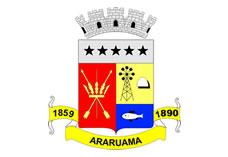 ESTADO DO RIO DE JANEIROPrefeitura Municipal de AraruamaSecretaria Municipal de SAÚDEFUNDO MUNICIPAL DE SAÚDEEXTRATO DO CONTRATO DE PRESTAÇÃO DE SERVIÇO Nº 020/SESAU/2019 PARTES: MUNÍCIPIO DE ARARUAMA (CONTRATANTE) e ALPORGES COMÉRCIO E SERVIÇOS LTDA – ME, CNPJ Nº 13.383.512/0001-26 (CONTRATADA).OBJETO: Contratação de empresa especializada em serviços diagnósticos em ultrassonografia, para realização de exames em pacientes do município de Araruama/RJ, conforme resultado do Pregão Presencial nº 020/2019, devidamente autuada no Processo Administrativo de nº 420/2019. VIGÊNCIA: 12 (doze) meses.                                                                                                                                                                                                                         VALOR: R$ 715.460,00 (setecentos e quinze mil, quatrocentos e sessenta reais) cujos recursos orçamentários e financeiros correrão à conta do Programa de Trabalho nº 10.302.0043.2124, Elemento de Despesa nº 3390390000, Ficha nº 469.DATA DA CELEBRAÇÃO:  27 de junho de 2019.